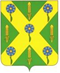 РОССИЙСКАЯ ФЕДЕРАЦИЯОРЛОВСКАЯ ОБЛАСТЬНОВОСИЛЬСКИЙ РАЙОННЫЙ СОВЕТ НАРОДНЫХ ДЕПУТАТОВРЕШЕНИЕ             27 мая 2022 года                                                      №  35               г. НовосильО внесении изменений в решение Новосильского районного Совета народных депутатов   от 11 февраля 2022 года № 27 «О Реестре наказов избирателей депутатам Новосильского районногоСовета народных депутатов на 2022  год»                                                                     Принято                                                                                                 Новосильским районным  Советом народных депутатов                                                                                                               27 мая 2022 года     Руководствуясь Положением о наказах избирателей депутатам Новосильского районного Совета народных депутатов, утверждённое решением районного Совета народных депутатов   от 18 февраля 2016 года № 722 и на основании обращений депутатов от Глубковского и Хворостянского сельских поселений, Новосильский районный Совет народных депутатов решил:     Внести в решение Новосильского районного Совета народных депутатов   от 11 февраля 2022 года № 27 «О Реестре наказов избирателей депутатам Новосильского районного Совета народных депутатов на 2022 год» следующие изменения: - в Приложении к решению по строке 1 в графе «Краткая характеристика наказов»  вместо слов «Приобретение и доставка щебня» читать «Благоустройство части улицы от дома № 11 до реки Колпна»; - в Приложении к решению по строке 4 в графе «Краткая характеристика наказов»  вместо слов «Приобретение и доставка щебня» читать «Благоустройство части территории, ведущей к кладбищу «Бугровка»»; - строку 5 Приложения изложить в следующей редакции: - строку 10 Приложения изложить в следующей редакции:ПредседательНовосильского районного Совета народных депутатов 						Д.П. СигачевГлава Новосильского района 					          Е.Н. Демин5Васин Иван АлексеевичВасин Иван АлексеевичВасин Иван АлексеевичВасин Иван АлексеевичВасин Иван АлексеевичВасин Иван АлексеевичИзбиратели Хворостянского сельского поселенияНовосильский район, д.  Селезнево МБОУ Селезневская СОШОтдел общего образования, молодёжной политика и спортаПриобретение спортивного инвентаря 2 квартал 30.010Семенов Юрий ВладимировичСеменов Юрий ВладимировичСеменов Юрий ВладимировичСеменов Юрий ВладимировичСеменов Юрий ВладимировичСеменов Юрий ВладимировичИзбиратели Хворостянского сельского поселенияНовосильский район, территория поселения  Администрация Хворостянского сельского поселенияПриобретение, установка и ремонт светодиодных светильников 2 квартал 30.0